March 23, 2016Title First Name, Last NameCompanyAddress 1City, State, ZipDear First Name,Thank you for your generous donation of Donation.  Your donation will enable the university to pursue leading edge technology that will enrich, engage, and retain our Millennial students. Plans are underway to retrofit all smart classrooms with interactive whiteboards and 3D printers. Company’s commitment to academic excellence made this project possible.Again, thank you for investing in our university, our students, and your future employees.Sincerely,Tammara ShermanCampus Technology TrainerTS:ts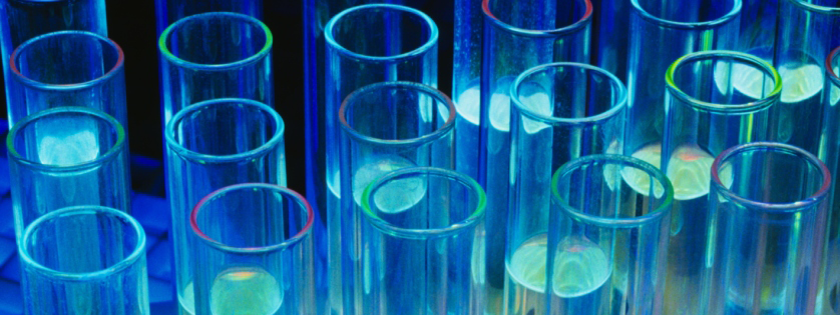 Campus Training| 9001 Stockdale Highway | Bakersfield, CA 93311|| 661-654-6919 | training@csub.edu || www.csub.edu/training/ |